                                KARTA ZGŁOSZENIA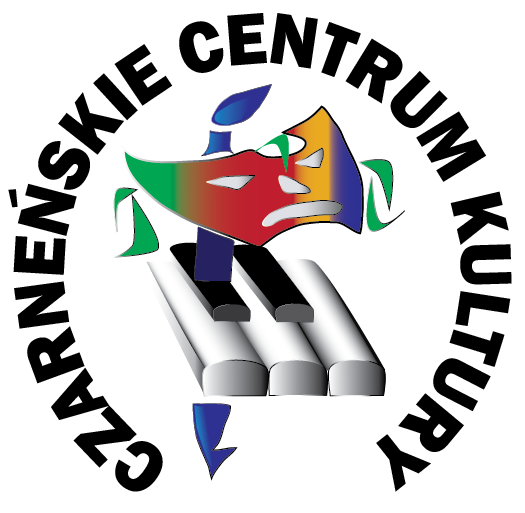                               FESTIWAL PIOSENKI DZIECIĘCEJ                                I MŁODZIEŻOWEJ                     „AFERA”                               CZARNE 20191. IMIĘ I NAZWISKO WYKONAWCY LUB NAZWA ZESPOŁU: …………………………………………………………………………………………………………………………………………………………2. KATEGORIA WIEKOWA: DO 8 LAT, 9-12, 13-16 ( NIEPOTRZEBNE SKREŚLIĆ)3. ADRES KORESPONDENCYJNY, TELEFON………………………………………………………………………………………..…………………………………………………………………………………………………………………………………………………………4. PROGRAM UCZESTNIKA: ( PODAĆ TYTUŁ WYKONYWANEGO UTWORU: autora słów i muzyki )……………………………………………………………………………………………………………………………………………………………………………………………………………………………………………………………………………………………………………………5. IMIĘ I NAZWISKO OPIEKUNA:……………………………………………………………………………………………………….6. WYMAGANIA TECHNICZNE ( PODAĆ ILOŚĆ MIKROFONÓW, RODZAJ NOŚNIKA    AKOMPANIAMENTU ITP.)………………………………………………………………………………………………………………………………………………………………………………………………………………………………………………………………………..…………………………………………………………………………………………………………………………………………………………